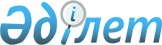 Солтүстік Қазақстан облысы бойынша әлеуметтік маңызы бар қатынастардың тізбесін анықтау туралы
					
			Күшін жойған
			
			
		
					Солтүстік Қазақстан облысы мәслихатының 2013 жылғы 22 қаңтардағы N 12/3 шешімі. Солтүстік Қазақстан облысының Әділет департаментінде 2013 жылғы 22 ақпанда N 2191 болып тіркелді. Күші жойылды - Солтүстік Қазақстан облыстық мәслихатының 2018 жылғы 29 тамыздағы № 24/5 шешімімен
      Ескерту. Күші жойылды - Солтүстік Қазақстан облыстық мәслихатының 29.08.2018 № 24/5 (алғашқы ресми жарияланған күнінен кейін күнтізбелік он күн өткен соң қолданысқа енгізіледі) шешімімен.
      "Автомобиль көлігі туралы" Қазақстан Республикасының 2003 жылғы 4 шілдедегі Заңының 14-бабының 1-тармағы 5) тармақшасына сәйкес қолжетiмдi тарифтер деңгейiн әрi Солтүстік Қазақстан облысы аумағы бойынша халықтың еркiн қозғалуына мүмкiндiктi қамтамасыз ету мақсатында Солтүстік Қазақстан облыстық мәслихаты ШЕШТІ:
      1. Солтүстік Қазақстан облысының әлеуметтiк маңызы бар қатынастарының тiзбесі қосымшаға сәйкес анықталсын.
      2. Осы шешім оны алғашқы ресми жариялаған күннен кейін күнтізбелік он күн өткен соң күшіне енгізіледі. Солтүстік Қазақстан облысы бойынша әлеуметтiк маңызы бар қатынастардың тiзбесі
      Ескерту. Қосымша жаңа редакцияда - Солтүстік Қазақстан облыстық мәслихатының 27.06.2017 № 14/17 шешімімен (алғашқы ресми жарияланған күнінен кейін күнтізбелік он күн өткен соң қолданысқа енгізіледі және 01.01.2017 бастап пайда болған құқықтық қатынастарға таралады).
					© 2012. Қазақстан Республикасы Әділет министрлігінің «Қазақстан Республикасының Заңнама және құқықтық ақпарат институты» ШЖҚ РМК
				
      Солтүстік Қазақстан
облыстық мәслихатының
ХII сессиясының төрағасы,
облыстық мәслихаттың хатшысы

Қ. Едіресов
Солтүстік Қазақстан облыстық мәслихатының 2013 жылғы 22 қаңтардағы № 12/3 шешіміне қосымша
№ р/с
Қатынастар
Айыртау ауданы
Айыртау ауданы
1 
Новосветловка - Саумалкөл 
2 
Ақшоқ - Құспек - Төменгі Бұрлық - Саумалкөл 
3 
Имантау - Лобанов - Саумалкөл 
4 
Заря - Шалқар - Лобанов - Саумалкөл 
5 
Орлиногор лесхозы - Саумалкөл 
6 
Светлый - Дауқара - Сырымбет 
7 
Саумалкөл - Арықбалық 
8 
Всеволодовка - Саумалкөл 
9 
Аксеновка - Саумалкөл 
10 
Саумалкөл - Шалқар 
11 
Нижний Бурлук - Саумалкөл 
12 
Саумалкөл: 1-шi қатынас "Панфилова – Іздеу түсіру партиясы – Горем" 
13 
Саумалкөл: 2-шi қатынас "Іздеу түсіру партиясы - Садовое - Геологиялық-барлау партиясы – Соңғы аялдама"
Аққайың ауданы
Аққайың ауданы
14 
Лесные поляны - Борки - Смирново 
15 
Сенной - Южный - Степной - Смирново 
16 
Смирнов: "Автостанция - № 3 орта мектеп - темiржол вокзалы - № 2 орта мектеп - балабақша - аудандық орталық аурухана – автостанция" қатынасы 
17 
Дайындық - Смирново 
18 
Барыкөл - Смирново 
19 
Кучковка - Қиялы 
Ақжар ауданы
Ақжар ауданы
20 
Ақсары - Талшық 
21 
Горьковский - Талшық 
22 
Киевское - Талшық 
23 
Айсары - Талшық 
24 
Кеңащы - Талшық 
25 
Алқатерек - Талшық 
26 
Қызылту - Талшық 
27 
Үлгүлі - Талшық 
28 
Тұғыржап - Талшық 
Ғабит Мүсiрепов атындағы аудан
Ғабит Мүсiрепов атындағы аудан
29 
Чернозубовка - Новоишимское 
30 
Буденный - Новоишимское 
31 
Мұқыр - Новоишимское 
32 
Беспаловка - Новоишимское 
33 
Новоишимское - Раисовка 
34 
Разгульное - Новоишимское 
35 
Новоишимское - Дружба 
36 
Новоишимское - Ұзынкөл 
37 
Новоишимское - Червонное 
38 
Новоишимское - Привольное 
39 
Новоишимское - Пески 
40 
Новоишимка: "Туберкулезге қарсы диспансер-Теміржол вокзалы" қатынасы 
41 
Новоишимское - Қырымбет 
Есiл ауданы
Есiл ауданы
42 
Жекекөл - Явленка 
43 
Калиновка - Талапкер - Поляковка - Явленка 
44 
Қарағаш - Гурьяновка - Явленка 
45 
Алқа - Жаңалық - Орталық - Явленка 
46 
Явленка: "Автостанция - Шiркеу - Ершов көшесi - Мүсiрепов көшесi - интернат – "Камила дүкені" - № 3 орта мектеп" қатынасы 
47 
Покровка - Явленка 
Жамбыл ауданы
Жамбыл ауданы
48 
Пресноредуть - Пресновка 
49 
Бауман - Пресновка 
50 
Пресновка: 1-шi қатынас "Батырев көшесi - Мұқанов көшесi - кәсiптiк техникалық мектеп - Шухов көшесi - Жырау көшесi" 
51 
Пресновка: 2-ші қатынас "Батырев көшесi - Мұқанов көшесi - № 1 орта мектеп - Интернационал көшесi – "Айнагүл" бала бақшасы - аудандық орталық аурухана - Туберкулез диспансері" 
52 
Баян - Пресновка 
53 
Пресновка - Баймағанбет Ізтөлин 
54 
Пресновка - Железное 
55 
Пресновка - Троицкое 
56 
Пресновка - Уткино 
57 
Пресновка - Буденое 
58 
Пресновка - Мирное 
Қызылжар ауданы
Қызылжар ауданы
59 
Шаховской - Бескөл 
60 
Сумный - Петропавл 
61 
Подгорный - Петропавл 
62 
Красный Яр - Бескөл 
63 
Бескөл - Бәйтерек 
64 
Вишневка - Бескөл 
65 
Малое Белое - Бескөл 
66 
Красноперовка - Бескөл 
67 
Кривозерка - Бескөл 
68
Новоникольское - Бескөл 
Мағжан Жұмабаев атындағы аудан
Мағжан Жұмабаев атындағы аудан
69 
Гаврин - Зарослое - Булаево 
70 
Майбалық - Советское - Булаево 
71 
Новотроицкое - Заготскот - Булаево 
72 
Конюхово - Октябрь - Булаево 
73 
Қарақоға - Лебяжка - Чистовское - Пролетарка - Булаево 
74 
Хлебородное - Полтавка - Булаево 
75 
Малая Возвышенка - Возвышенка - Булаево 
76 
Молодогвардейское - Золотая Нива - Петропавл 
77 
Булаево - Конюхово 
78 
Булаево - Возвышенка 
79 
Булаево - Полтавка 
80 
Александровка - Возвышенка - Булаево 
81 
Советское - Булаево 
82 
Карагандинское - Булаево 
83 
Надежка - Қарағоға - Булаево - Возвышенка - Булаево 
84 
Полудино - Бәйтерек - Булаево 
85
Ганькино-Петропавл
86
Қарақоға-Петропавл
Мамлют ауданы
Мамлют ауданы
87
Беловка - Мамлютка 
88
Сливное - Щучье - Мамлютка 
89
Орел - Мамлютка 
90
Владимировка - Мамлютка 
91
Мамлют: "Энергетиктер көшесі – Аудандық орталық аурухана" қатынасы 
Тайынша ауданы
Тайынша ауданы
92
Талап - Тайынша 
93
Димитровка - Тайынша 
94
Нагорное - Тайынша 
95
Агроном - Чкалово 
96
Котовское - Тайынша 
97
Степное - Тайынша 
98
Қарағаш - Тайынша 
99
Чкалово - Тайынша 
100
Қарағаш - Чкалово 
101
Ильич - Тайынша 
102
Қарағаш - Терновка - Заречное - Тайынша 
103
Красная поляна - Нагорное - Бахмут - Чермошнянка - Тайынша 
104
Комсомолец - Рощинское - Келлеровка - Тайынша 
105
Ильичевка - Чкалово - Краснокиевка - Донецкое - Тайынша 
Тимирязев ауданы
Тимирязев ауданы
106
Дружба - Тимирязев 
107
Ленинское - Тимирязев 
108
Докучаев - Тимирязев 
109
Хмельницкое - Тимирязев 
110
Жаркен - Тимирязев 
111
Тимирязев - Ынтымақ 
112
Тимирязев - Ишимское 
113
Тимирязев - Белоградовка 
114
Тимирязев - Дзержинское 
115
Тимирязев - Целинный 
116
Тимирязев - Рассвет 
117
Тимирязев - Ақсу 
118
Тимирязев - Северное 
119
Тимирязев - Нарынгүл 
120
Тимирязев - Комсомольское 
121
Тимирязев - Приозерское
122
Тимирязев - Ракитное 
123 
Ақсуат - Петропавл
Уәлиханов ауданы
Уәлиханов ауданы
124
Кiшкенекөл: "Жол - пайдалану учаскесi - № 1 орта мектеп" қатынасы
125 
Кiшкенекөл - Қаратерек 
126 
Кiшкенекөл - Көбенсай 
127 
Кішкенекөл - Тельжан - Көктерек - Қайрат - Қаратал – Береке
128 
Кішкенекөл - Аққұдық - Золотая Нива 
129
Кішкенекөл - Ақбұлақ - Қарашілік - Молодая гвардия 
Шал ақын ауданы
Шал ақын ауданы
130 
Повозочное - Жаңажол - Сергеевка 
131
Жаңасу - Кривощеково - Сергеевка 
132
Куприяновка - Крещенка - Белоградовка - Сергеевка 
133
Сухарабовка - Сергеевка
134
Сергеевка: "Автостанция - Ақанбарақ - аудандық орталық аурухана – автостанция" қатынасы 
135
Сергеевка - Афанасьевка 
136
Ақанбарақ - Сергеевка 
137
Сергеевка - Балуан 
138
Сергеевка - Новопокровка 
Петропавл қаласы
Петропавл қаласы
139
19-шы шағын аудан – "Ракета" бақша қоғамы 
140
Вокзал – "Гудок" бақша қоғамы 
141
Вокзал – "Ракета" бақша қоғамы 
142
№ 3 қалалық монша – "Белое саяжайы" бақша қоғамы 
143
№ 3 қалалық монша – "Речпорт" бақша қоғамы 
144
Қазақстан кинотеатры – "Тихая роща" бақша қоғамы
145
Вокзал – "Затон" бақша қоғамы 
146
Вокзал – "131 км" бақша қоғамы 
147
Қалалық монша – "Кишкебиш" бақша қоғамы 
148
20-шы шағын аудан – "Гудок" бақша қоғамы
149
Ысмайлов көшесi – "Жылу электр орталығы-2 саяжайы" бақша қоғамы 
150
"Пирамида" сауда үйi – "Звездочка" бақша қоғамы" 